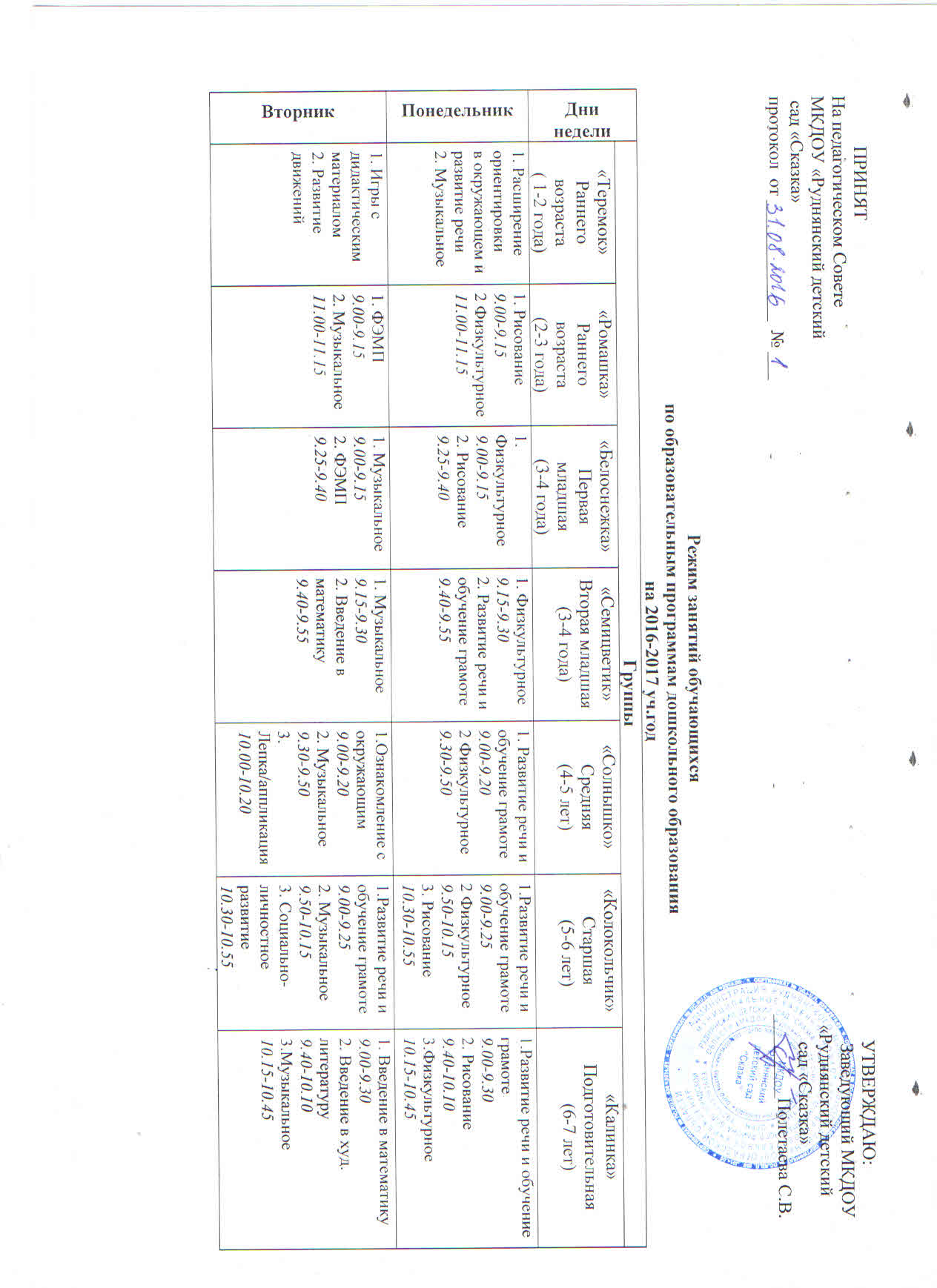 Режим занятий обучающихся по образовательным программам дошкольного образования на 2016-2017 уч.годДни неделиГруппы Группы Группы Группы Группы Группы Группы Дни недели«Теремок»Раннего возраста( 1-2 года)«Ромашка» Раннего возраста(2-3 года)«Белоснежка»Первая  младшая (3-4 года)«Семицветик»Вторая младшая (3-4 года)«Солнышко»Средняя (4-5 лет)«Колокольчик»Старшая (5-6 лет)«Калинка»Подготовительная (6-7 лет)Понедельник1. Расширение ориентировкив окружающем и развитие речи 2. Музыкальное1. Рисование9.00-9.152 Физкультурное11.00-11.151. Физкультурное9.00-9.152. Рисование9.25-9.401. Физкультурное9.15-9.302. Развитие речи и обучение грамоте9.40-9.551. Развитие речи и обучение грамоте9.00-9.202 Физкультурное9.30-9.501.Развитие речи и обучение грамоте9.00-9.252 Физкультурное9.50-10.153. Рисование10.30-10.551.Развитие речи и обучение грамоте9.00-9.302. Рисование 9.40-10.10 3.Физкультурное10.15-10.45Вторник1. Игры с дидактическим материалом2. Развитие движений1. ФЭМП9.00-9.152. Музыкальное11.00-11.151. Музыкальное9.00-9.152. ФЭМП9.25-9.401. Музыкальное9.15-9.302. Введение в математику9.40-9.551.Ознакомление с окружающим9.00-9.202. Музыкальное9.30-9.503. Лепка/аппликация10.00-10.201.Развитие речи и обучение грамоте9.00-9.252. Музыкальное9.50-10.153. Социально-личностное развитие10.30-10.551. Введение в математику9.00-9.302. Введение в худ. литературу9.40-10.103.Музыкальное10.15-10.45Среда1.Музыкальное2. Игры со строительным материалом1. Развитие речи9.00-9.152 Физкультурное11.00-11.151. Музыкальное9.00-9.152. Развитие речи9.25-9.401. Музыкальное9.15-9.302. Ознакомление с окружающим9.40-9.551. Введение в математику9.00-9.202. Музыкальное9.30-9.503. Введение в худ. литературу10.00-10.201. Введение в математику9.00-9.252. Музыкальное9.50-10.153. Аппликация10.30-10.551.Развитие речи и обучение грамоте9.00-9.302. Риторика9.40-10.103.Физкультурное10.15-10.45Четверг 1. Расширение ориентировкив окружающем и развитие речи 2. Развитие движений1. Формирование целостной культуры мира9.00-9.152. Музыкальное11.00-11.151. Физкультурное9.00-9.152. Формирова-ние целостной культуры мира9.25-9.401. Физкультурное9.15-9.302. Синтез искусств/рисование9.40-9.551. Развитие речи и обучение грамоте9.00-9.202 Физкультурное9.30-9.50 3.Рисование10.00-10.201. Ознакомление с окружающим9.00-9.252. Лепка9.50-10.153. Физкультурное10.30-10.551. Ознакомление с окружающим9.00-9.302. Аппликация9.40-10.103. Музыкальное10.15-10.45Пятница 1. Игры с дидактическим материалом2.Расширение ориентировкив окружающем и развитие речи 1. Лепка/аппликация9.00-9.152 Физкультурное(на воздухе)1. Лепка/апплика-ция  9.00-9.152 Физкультурное(на воздухе)1. Лепка/аппликация9.15-9.302 Физкультурное(на воздухе)1. Синтез искусств9.00-9.202 Физкультурное(на воздухе)1. Введение в худ. литературу9.00-9.252. Физкультурное(на воздухе)1. Синтез искусств9.00-9.302. Лепка9.40-10.103. Физкультурное(на воздухе)